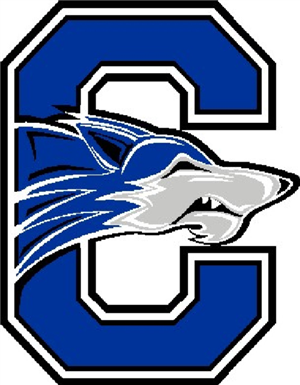 Parent ResponsibilitiesThe mission of Chandler High School is to create a quality educational environment which respects our diverse learning community by developing partnerships among community, parents, staff, and students to maximize potential and promote lifelong learning in every student for success in the 21st century.Realize your importance to the team. Parents are an important of the success of a team. Understand that your child and the coach will need your support throughout the season. Encourage good sportsmanship. Parents of our student-athletes are also representatives of our school. So, please set a good example for your child by demonstrating the highest standards of sportsmanship at all times. Criticizing of the officials, coaches, players, or opponents will not be tolerated. Realize that this is a youth sport and everyone will make mistakes, even the referees.  Actively participate in the game. Watch, cheer, and support the efforts of all players on the floor. Keep all comments positive and encouraging. Negative comments about any player, coach, official, or fan will not be tolerated.  Model Professionalism. Remember that the coach is doing their best to provide a service to your child.  Maintain a professional and respectful relationship with you child’s coaches and follow the protocol to discuss concerns. Please allow 24 hours to pass from the occurrence of your concern before addressing the coach. Do not confront the coach at a CHS Spiritline participant event. Players at this age should be able to discuss any issue with their coach first. Most of the time this will resolve any problem. However, if the problem still exists, the parent should contact the coach to set up a meeting to resolve the issue. Never approach the coach before, during, or after a game or practice to discuss a concern unless it is an immediate emergency to the team. If you are not satisfied with the outcome of your meeting, please contact the head coach. Then if your concerns are not addressed, please feel free to set up a meeting with the athletic director.  Punctuality and Timeliness. Make sure your child gets to all practices and games on time and is picked up on time. Being at all practices and games is very important to the success of the team. If for some reason you are not able to transport your child on time, please make other arrangements for transportation for the benefit of the team. Our coaches all have other responsibilities they need to get to after practices and games, so please be diligent in being there within 10 minutes at the conclusion of practices or games. The coaches are never allowed to transport student-athletes in their personal vehicles at any time for any reason. The coaches cannot leave until all players are picked up.Accountability. Make sure your child abides by the rules in the Spiritline contract. Being part of an athletic team means putting the team ahead of any individual gain. Make sure your child understands and adheres to the constitution for the good of the team. Teach your child that life has rules and they need to follow them to be successful in whatever they do.  Responsibility. Take care of the school uniforms. Please be diligent in keeping the uniform clean and free of rips and tears. Communication. Athletes are expected to communicate with their coaches about tardies, absences, etc to teach responsibility and accountability. CHS Spiritline also asks that parents provide communication that supports what their child says to their coach. Parents are responsible for communicating with coaching staff if a student athlete will be taken directly home from an away meet. An email must be sent to their coach a day in advance. If not communicated before, athlete will have to go with school transportation. Hand written notes are not acceptable. If a child cannot attend a CHS Spiritline event, then the parent must provide an email. Parent Responsibilities ContractThe purpose of this contract is to ensure the student-athletes have a positive, safe learning/playing environment. Please sign below that you have read and understand the responsibilities of a parent of a student-athlete. This must be signed as a condition of your child’s participation in Chandler High School Spiritline. Failure to abide by the rules above could result in a suspension from games and after two incidents, removal of your child from the team.__________________________________________________ ___________________________Parent Signature                                                                             Date